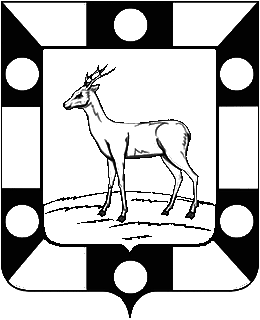 Собрание Представителей городского поселения Петра Дубрава муниципального района Волжский Самарской области                                            Третьего созыва   РЕШЕНИЕ   06.11. 2015г.                                                                                       № 17                                                                                        «Об установлении налога на имущество физических лицна территории городского поселения Петра Дубрава»В соответствии с Налоговым Кодексом Российской Федерации, Федеральным законом  от  06.10.2003  № 131-ФЗ  "Об общих принципах организации местного самоуправления в Российской Федерации", Уставом городского поселения Петра Дубрава  Собрание представителей городского поселения Петра Дубрава    РЕШИЛО:1. Установить и ввести в действие налог на имущество физических лиц (далее – налог) на территории городского поселения Петра Дубрава муниципального района Волжский Самарской области с 1 января 2016 года. Статья 1. Плательщики налогов1. Плательщиками налогов на имущество физических лиц (далее - налоги) признаются физические лица - собственники имущества, признаваемого объектом налогообложения.2. Если имущество, признаваемое объектом налогообложения, находится в общей долевой собственности нескольких физических лиц, налогоплательщиком в отношении этого имущества признается каждое из этих физических лиц соразмерно его доле в этом имуществе. В аналогичном порядке определяются налогоплательщики, если такое имущество находится в общей долевой собственности физических лиц и предприятий (организаций).3. Если имущество, признаваемое объектом налогообложения, находится в общей совместной собственности нескольких физических лиц, они несут равную ответственность по исполнению налогового обязательства.Статья 2. Объекты и ставки налогообложения  Установить на территории городского поселения Петра Дубрава налог            на имущество физических лиц и определить ставки налога в зависимости от кадастровой стоимости объектов налогообложения в следующих размерах:Налоговая ставка в отношении объектов налогообложения, включенных в перечень, определяемый в соответствии с пунктом 7 статьи 378.2 Налогового кодекса Российской Федерации, объектов налогообложения, предусмотренных абзацем вторым пункта 10 статьи 378.2 Налогового кодекса Российской Федерации не может превышать следующих значений:1) 1,2 процента – в 2016 году;2) 1,5 процента – в 2017 году;3) 1,8 процента – в 2018 году;4) 2,0 процента - в 2019 году и последующие годы».Статья 3. Льготы по налогам1. Право на налоговую льготу имеют следующие категории налогоплательщиков:Герои Советского Союза и Герои Российской Федерации, а также лица, награжденные орденом Славы трех степеней;инвалиды I и II групп инвалидности;инвалиды с детства;участники гражданской и Великой Отечественной войн, других боевых операций по защите СССР из числа военнослужащих, проходивших службу в воинских частях, штабах и учреждениях, входивших в состав действующей армии, и бывших партизан, а также ветеранов боевых действий;лица вольнонаемного состава Советской Армии, Военно-Морского Флота, органов внутренних дел и государственной безопасности, занимавшие штатные должности в воинских частях, штабах и учреждениях, входивших в состав действующей армии в период Великой Отечественной войны, либо лица, находившиеся в этот период в городах, участие в обороне которых засчитывается этим лицам в выслугу лет для назначения пенсии на льготных условиях, установленных для военнослужащих частей действующей армии;лица, имеющие право на получение социальной поддержки в соответствии с Законом Российской Федерации от 15.05.1991  N 1244-1 "О социальной защите граждан, подвергшихся воздействию радиации вследствие катастрофы на Чернобыльской АЭС", в соответствии с Федеральным законом от 26.11.1998  N 175-ФЗ "О социальной защите граждан Российской Федерации, подвергшихся воздействию радиации вследствие аварии в 1957 году на производственном объединении "Маяк" и сбросов радиоактивных отходов в реку Теча" и  Федеральным законом от 10.01.2002  № 2-ФЗ «О социальных гарантиях гражданам, подвергшимся радиационному воздействию вследствие ядерных испытаний на Семипалатинском полигоне»;военнослужащие, а также граждане, уволенные с военной службы по достижении предельного возраста пребывания на военной службе, состоянию здоровья или в связи с организационно-штатными мероприятиями, имеющие общую продолжительность военной службы 20 лет и более;лица, принимавшие непосредственное участие в составе подразделений особого риска в испытаниях ядерного и термоядерного оружия, ликвидации аварий ядерных установок на средствах вооружения и военных объектах;члены семей военнослужащих, потерявших кормильца;пенсионеры, получающие пенсии, назначенные в порядке, установленном пенсионным законодательством, а также лица, достигшие возраста 60 и 55 лет (соответственно мужчины и женщины), которым в соответствии с законодательством Российской Федерации выплачивается ежемесячное пожизненное содержание;граждане, уволенные с военной службы или призывавшиеся на военные сборы, выполнявшие интернациональный долг в Афганистане и других странах, в которых велись боевые действия; физические лица, получившие или перенесшие лучевую болезнь или ставшие инвалидами в результате испытаний, учений и иных работ, связанных с любыми видами ядерных установок, включая ядерное оружие и космическую технику;родители и супруги военнослужащих и государственных служащих, погибших при исполнении служебных обязанностей;физические лица, осуществляющие профессиональную творческую деятельность, - в отношении специально оборудованных помещений, сооружений, используемых  ими исключительно в качестве творческих мастерских, ателье, студий, а также жилых помещений, используемых для организации открытых для посещения негосударственных музеев, галерей, библиотек, - на период такого их использования;физические лица – в отношении хозяйственных строений и сооружений, площадь каждого из которых не превышает 50 квадратных метров и которые расположены на земельных участках, предоставленных для ведения личного подсобного хозяйства, дачного хозяйства, огородничества, садоводства или индивидуального жилищного строительства.        Налоговая льгота предоставляется в размере подлежащей уплате налогоплательщиком суммы налога в отношении объекта налогообложения, находящегося в собственности налогоплательщика  и не используется налогоплательщиком в предпринимательской деятельности.       При определении подлежащей уплате налогоплательщиком суммы налога налоговая льгота предоставляется в отношении одного объекта налогообложения каждого вида по выбору налогоплательщика вне зависимости от количества оснований для применения налоговых льгот.Статья 3а. Налоговые льготы в отношении объектов недвижимого имущества, налоговая база по которым определяется как их кадастровая стоимость.1. Общая налоговая база по всем объектам недвижимости уменьшается на величину кадастровой стоимости площади объекта недвижимого имущества:- 50 кв. метров для индивидуальных предпринимателей со средней численностью работников не менее 1 человека в предшествующем налоговом периоде;- 100 кв. метров для индивидуальных предпринимателей со средней численностью работников не менее 3 человек за предшествующий налоговый период;- 150 кв. метров для индивидуальных предпринимателей со средней численностью работников не менее 4 человек за предшествующий налоговый период.2. Налоговые льготы предоставляются в отношении всех объектов недвижимого имущества при одновременном соблюдении следующих условий:1) налогоплательщик - индивидуальный предприниматель, средняя численность работников которого не превышает 100 человек и доходы которого по данным бухгалтерского учета в 2014 году без учета налога на добавленную стоимость не превысили 60 млн. рублей, в последующие годы – с учетом утвержденного на соответствующий год коэффициента-дефлятора;2) за отчетный и (или) налоговый период средняя заработная плата работников составила не менее 2 прожиточных минимумов в месяц, утвержденных постановлением Правительства Самарской области;3) в текущем налоговом периоде 80% доходов индивидуального предпринимателя, от всех доходов, определенных по данным бухгалтерского учета, являются доходами, получаемыми по видам экономической деятельности, не относящимся к разделу J (Финансовая деятельность), классу 70 раздела K (Операции с недвижимым имуществом) и разделу C (Добыча полезных ископаемых) в соответствии с Общероссийским классификатором видов экономической деятельности, принятым постановлением Госстандарта России от 06.11.2001 № 454-ст.Статья 4. Порядок исчисления и уплаты налогов        1. Сумма налога исчисляется налоговыми органами по истечении налогового периода отдельно по каждому объекту налогообложения как соответствующая налоговой ставке процентная доля налоговой базы, с учетом особенностей установленных статьей 408 Налогового кодекса РФ.        2. Сумма налога исчисляется на основании сведений, представленных в налоговые органы в соответствии с Налоговым кодексом Российской Федерации.         3. В отношении  объектов  налогообложения,  права на которые возникли до дня вступления в силу Федерального закона от 21.07.1997           N 122-ФЗ "О государственной регистрации прав на недвижимое имущество и сделок с ним", налог исчисляется на основании данных о правообладателях, которые представлены в установленном порядке в налоговые органы до 1 марта 2013 года.4. В отношении объекта налогообложения, образованного в течение налогового периода, налоговая база в данном периоде определятся как его кадастровая стоимость на дату постановки такого объекта на государственный кадастровый учет.5. В отношении имущества, перешедшего по наследству физическому лицу, налог исчисляется со дня открытия наследства.6. В случае возникновения (прекращения) у налогоплательщика в течение налогового периода права собственности на имущество исчисление суммы налога в отношении данного имущества производится в соответствии с особенностями установленными статьей 408 Налогового кодекса РФ.7. В случае несвоевременного обращения за предоставлением льготы по уплате налогов перерасчет суммы налогов производится не более чем за три года по письменному заявлению налогоплательщика.8. Налоговые уведомления об уплате налога вручаются плательщикам налоговыми органами в порядке и сроки, которые установлены Налоговым кодексом Российской Федерации.9. Уплата налога производится не позднее 1 октября года, следующего за годом, за который исчислен налог.Статья 5. Заключительные положения	1. Настоящее Решение вступает в силу с 1 января 2016 года.2. Со дня вступления в силу настоящего Решения признать утратившим силу Решение Собрания представителей городского поселения Петра Дубрава муниципального района Волжский Самарской области от 06.11.2014г. № 154 «Об установлении налога на имущество физических лиц на территории городского поселения Петра Дубрава».	3. Опубликовать настоящее Решение в газете «Голос Дубравы».Глава городского поселения                                                 В.А.КрашенинниковПредседатель Собрания Представителей                                     Л.Н.ЛарюшинаВид объекта налогообложенияСтавка налогаЖилые дома;жилые помещения;объекты незавершенного строительства в случае, если проектируемым назначением таких объектов является жилой дом;единые недвижимые комплексы, в состав которых входит хотя бы одно жилое помещение (жилой дом);гаражи и машино-места;хозяйственные строения или сооружения, площадь каждого из которых не превышает 50 кв.м и которые расположены на земельных участках, предназначенных для ведения личного подсобного, дачного хозяйства, огородничества, садоводства или индивидуального жилищного строительства.0,3 процентаОбъекты налогообложения, включенные в перечень, определяемый в соответствии с пунктом 7 статьи 378.2  Налогового кодекса Российской Федерации;объекты налогообложения, предусмотренные абзацем вторым пункта 10 статьи 378.2 Налогового кодекса Российской Федерации;объекты налогообложения, кадастровая стоимость каждого из которых превышает 300 млн. рублей2 процентаПрочие объекты0,5 процента